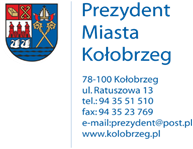 KD.0631.8.2021			        Kołobrzeg, 29 grudnia 2021 r.Sz. Pani Anna MieczkowskaPrezydent Miasta KołobrzegDotyczy: planu działania na rzecz poprawy zapewnienia dostępności osobom ze szczególnymi potrzebami Urzędu Miasta KołobrzegNa podstawie art. 14 ust. 2 pkt 2 w związku z art. 6 ustawy z dnia 19 lipca 2019 r. 
o zapewnianiu dostępności osobom ze szczególnymi potrzebami (Dz.U. z 2020 r. poz.1062 ze zm.), działając jako koordynator ds. dostępności, przedkładam niniejszym do zatwierdzenia plan działania na rzecz poprawy zapewniania dostępności osobom ze szczególnymi potrzebami przez Urzędu Miasta Kołobrzeg na lata 2021-2025.Opracowanie planu działania zostało poprzedzone analizą dostępności architektonicznej oraz informacyjno – komunikacyjnej budynków Urzędu Miasta Kołobrzeg. Plan działania obejmuje również czynności mające na celu spełnienie wymagań określonych w ustawie z dnia 4 kwietnia 2019 r. o dostępności cyfrowej stron internetowych i aplikacji mobilnych podmiotów publicznych. Niniejszy dokument powiązany jest również z planem pracy Koordynatora ds. dostępności na 2021 rok. W przypadku zatwierdzenia planu działania zostanie on przekazany do realizacji poszczególnym komórkom organizacyjnym Urzędu Miasta Kołobrzeg.        Z poważaniemKrzysztof Mielnikiewicz          Koordynator ds. dostępności Zatwierdzam:Anna Mieczkowska - Prezydent Miasta Kołobrzeg Podpisano w dniu 29-12-2021 r.PLAN DZIAŁANIA NA RZECZ POPRAWY ZAPEWNIENIA DOSTĘPNOŚCI OSOBOM ZE SZCZEGÓLNYMI POTRZEBAMI W URZĘDZIE MIASTA KOŁOBRZEG NA LATA 2021-2025*podane terminy realizacji poszczególnych zadań są terminami orientacyjnymi i mogą ulec zmianieL.p.Zadanie realizowane w celu zapewnienia dostępnościSposób realizacjiOdpowiedzialny za realizacjęTermin realizacji*UwagiDZIAŁANIA OGÓLNOORGANIZACYJNEDZIAŁANIA OGÓLNOORGANIZACYJNEDZIAŁANIA OGÓLNOORGANIZACYJNEDZIAŁANIA OGÓLNOORGANIZACYJNEDZIAŁANIA OGÓLNOORGANIZACYJNEDZIAŁANIA OGÓLNOORGANIZACYJNEDZIAŁANIA OGÓLNOORGANIZACYJNE1Monitorowanie wdrożenia rozwiązań architektonicznych, cyfrowych i informacyjno-komunikacyjnych w budynkach Urzędu - monitorowanieBieżąca współpraca z komórkami organizacyjnymi Urzędu Miasta Kołobrzeg oraz Radą Konsultacyjną do spraw likwidacji barier architektonicznychKoordynator ds. dostępnościNa bieżąco w całym okresie realizacji zadania2Monitorowanie działalności Urzędu Miasta Kołobrzeg w zakresie zapewniania dostępności osobom ze szczególnymi potrzebami.Współpraca z kierownikami komórek organizacyjnych Urzędu Miasta KołobrzegKoordynator ds. dostępnościNa bieżąco w całym okresie realizacji zadania3Udzielanie wsparcia osobom ze szczególnymi potrzebami w dostępie do świadczonych usług przez Urząd Miasta Kołobrzeg.Stworzenie punktu kontaktowego dla osób ze szczególnymi potrzebamiKoordynator ds. dostępnościNa bieżąco w całym okresie realizacji zadania4Aktualizacja wewnętrznych procedur, w tym kart usług w związku z wprowadzonymi zmianami przez ustawę z dnia 19 lipca 2019 r. o zapewnianiu dostępności osobom ze szczególnymi potrzebami. W szczególności opracowanie procedury postępowania skargowego w zakresie braku dostępności architektonicznej, informacyjno - komunikacyjnej oraz cyfrowejDokonanie przez kierowników komórek organizacyjnych Urzędu Miasta Kołobrzeg analizy procedur, regulaminów, umów w zakresie zapewnienia dostępności osobom ze szczególnymi potrzebami – konieczność wydania polecenia Prezydenta Miasta Kołobrzeg.W szczególności należy realizować zapisy art.4 ustawy w zakresie doprecyzowania zapisów w umowach zawieranych z innymi podmiotami, realizującymi zadania publiczne finansowane z udziałem środków publicznych lub udzielanych zamówieniach publicznychWszystkie komórki organizacyjne Urzędu Miasta Kołobrzeg w szczególności Biuro Zamówień Publicznych, Wydział Spraw Społecznych, Wydział Edukacji, Kultury i Sportu, Koordynator ds. dostępności, Wydział Urbanistyki i ArchitekturyNa bieżąco5Zapewnienie dostępności cyfrowej wszystkich stron internetowych Urzędu Miasta Kołobrzeg oraz wykorzystywanych aplikacji mobilnych, w tym również wewnętrznego intranetuNa podstawie dokonanego przeglądu stron internetowych należy przygotować propozycje rozwiązania utrzymania stron internetowych i dostosowania ich do wymogów ustawy (dotyczy BIP, powiązania tematycznych stron lub budowy ich od podstaw)Biuro Informatyki we współpracy z komórkami organizacyjnymi odpowiedzialnymi za strony internetowe i aplikacje mobilne
(Budżet Obywatelski, Zielony Kołobrzeg, Zgłoś Usterkę, e-podatki, inne]Do 31 marca 2022 r. 6Zapewnienie dostępności Biuletynu Informacji Publicznej w szczególności:a) informacji dotyczących sytuacji kryzysowej w rozumieniu art. 3 pkt 1 ustawy z dnia 26 kwietnia 2007 r. o zarządzaniu kryzysowym (Dz. U. z 2018 r. poz. 1401 i 1560 oraz z 2019 r. poz. 730) oraz innych informacji związanych z bezpieczeństwem publicznym, publikowanych przez podmiot publiczny,b) dokumentów urzędowych oraz wzorów umów lub wzorów innych dokumentów przeznaczonych do zaciągania zobowiązań cywilnoprawnych.Wypracowanie metody 
i sposobu publikowania dokumentów urzędowych, materiałów publikowanych 
w Biuletynie Informacji Publicznej - w razie potrzeby aktualizacja zarządzenia wewnętrznego nr 63/18 z dnia 14 sierpnia 2018 r. w sprawie wyznaczenia Zespołu ds. materiałów zamieszczanych w Biuletynie Informacji Publicznej Urzędu Miasta KołobrzegWydział Zarządzania Kryzysowego,Biuro Informatyki,Wydział Administracyjno - GospodarczyWydział Administracyjno - Gospodarczy do 31 marca 2022 r. 7Zapewnienie dostępności cyfrowej materiałówmultimedialnych (napisy w filmach oraz opisyalternatywne zdjęć) na stronie internetowej orazw serwisach mediów społecznościowychprowadzonych przez UrządZlecenie realizacji dla podmiotu zewnętrznegoBiuro Informatyki, Biuro Prezydenta Miasta,Na bieżąco8Przegląd i aktualizacja deklaracji dostępności stron internetowych i aplikacji mobilnych Wewnętrzna weryfikacja poszczególnych deklaracji stron internetowychBiuro Informatyki, Koordynator ds. dostępnościDo 31 marca każdego roku oraz niezwłocznie w każdym przypadku, gdy strona internetowa lub aplikacja mobilna podlega zmianom mogącym mieć wpływ na jej dostępność cyfrową9Podniesienie stanuwiedzy na tematdostępności – organizacja szkolenia dla pracowników Urzędu Miasta Kołobrzeg w zakresie dostępności, komunikacji, tworzenia przejrzystych procedurZlecenie zadania podmiotowi zewnętrznemuBiurem Kadr,Koordynator ds. dostępnościDo 31 maja 2022 r.1Wdrożenie obsługi osób ze szczególnymi potrzebami z wykorzystaniem środków wspierających komunikowanie się, o których mowa w art. 3 pkt 5 ustawy z dnia 19 sierpnia 2011 r. o języku migowym i innych środkach komunikowania się (Dz. U. z 2017 r. poz. 1824), lub wdrożenie zdalnego dostępu online do usługi tłumacza przez strony internetowe i aplikacjeWyłonienie wykonawcy w wymaganym do tego trybie Wydział Administracyjno – GospodarczyDo 31 marca 2022 r. 11Zapewnienie na stronie internetowej Urzędu Miasta Kołobrzeg informacji o zakresie jego działalności - w postaci elektronicznego pliku zawierającego tekst odczytywalny maszynowo, nagrania treści w polskim języku migowym oraz informacji w tekście łatwym do czytaniaWyłonienie wykonawcy w wymaganym do tego trybieWydział Administracyjno – Gospodarczy,
Biuro InformatykiNa bieżąco12Zapewnienie, na wniosek osoby ze szczególnymi potrzebami, komunikacji z podmiotem publicznym w formie określonej w tym wnioskuZadanie powiązane z punktem nr 3 - stworzenie punktu kontaktowego dla osób ze szczególnymi potrzebamiKoordynator ds. dostępności we współpracy ze wszystkimi komórkami organizacyjnymiNa bieżąco13Oznakowanie budynków, w których prowadzona jest działalność Urzędu z informacją nt. możliwości wstępu do budynków z psem asystującymUmieszczenie informacji na budynkach Urzędu Miasta Kołobrzeg w widocznych miejscach. Informacja w j. Braille’a. Wydział Administracyjno - GospodarczyDo 30 czerwca 2022 r. 14Aktualizacja procedur ewakuacyjnych oraz szkolenie personelu w tym zakresiePo dokonaniu zakupu wózków ewakuacyjnych należy przeprowadzić szkolenie z ich obsługi oraz zaktualizować procedury zw. z ewakuacją osób - instrukcje bezpieczeństwa pożarowegoGłówny specjalista ds. kadr i BHPTermin uzależniony od daty zakupu sprzętuBudynek Urzędu Miasta Kołobrzeg – ul. Ratuszowa 13Budynek Urzędu Miasta Kołobrzeg – ul. Ratuszowa 13Budynek Urzędu Miasta Kołobrzeg – ul. Ratuszowa 13Budynek Urzędu Miasta Kołobrzeg – ul. Ratuszowa 13Budynek Urzędu Miasta Kołobrzeg – ul. Ratuszowa 13Budynek Urzędu Miasta Kołobrzeg – ul. Ratuszowa 13Budynek Urzędu Miasta Kołobrzeg – ul. Ratuszowa 1315Zapewnienieminimalnych wymagań zzakresu dostępnościcyfrowej (art. 6 ustawy o zapewnianiu dostępności osobom ze szczególnymi potrzebami) DOSTĘPNOŚĆ KOMUNIKACYJNAWykonanie oznaczenia taśmą ostrzegawczą progów wejściowych, szklanych drzwi oraz pierwszych i ostatnich stopni taśmą ostrzegawczą (chropowatą).Zakup mapy tyflograficznej, którą należy ustawić po wejściu do urzędu (na holu).Wyposażenie poręczy w ciągach komunikacyjnych w nakładki w języku Braille’a; Wyposażenie Urzędu w przenośne pętle indukcyjne – wymagane przeszkolenie pracowników z obsługi urządzeniaWyposażenie Urzędu w wózek ewakuacyjny St-B - wymagane przeszkolenie pracowników z obsługi urządzenia oraz wymagana aktualizacja dokumentacji dot. ewakuacji osób z budynkuPoprawa kontrastu tablic i tabliczek informacyjnych z uwzględnieniem informacji w języku Braille’a oraz umieszczenie ich na wysokości 145-165 cm. Wymiana aktualnych oznaczeń numerów poszczególnych pomieszczeń na numery wypukłe i umieszczenie ich na wysokości 145-165 cm.Likwidacja progów w drzwiach powyższej 2 cm. Umieścić uchwyty dla osób niepełnosprawnych w toaletach;Należy dokonać oznaczenia toalet na „damska” i „męska” oraz „wejście” i „wyjście” (wypukłe piktogramy);Należy wyznaczyć strefy do odpoczynku (proponuje się krzesła rozkładane podobne do foteli kinowych w celu zachowania jak największej przestrzeni manewrowej);Należy usunąć bariery z przestrzeni ogólnodostępnych w szczególności szafy na dokumenty. Wejścia na klatki schodowe należy oznaczyć strzałkami komunikacyjnymi (wyraźne i kontrastowe) z wypukłymi numerami pokoi; dodatkowo w języku Braille’a;Należy dobrze oznaczyć półpiętra (wyraźna i kontrastowa strzałka komunikacyjna) i przejścia do Wydziału Edukacji, Kultury i Sportu.Należy obniżyć dzwonek, który znajduje się przy wejściu głównym do UrzęduWydział Administracyjno – GospodarczyZostanie opracowany harmonogram działań – ostateczna realizacja do 31 grudnia 2022 r.16Zapewnienieminimalnych wymagań zzakresu dostępnościcyfrowej (art. 6 ustawy o zapewnianiu dostępności osobom ze szczególnymi potrzebami) DOSTĘPNOŚĆ ARCHITEKTONICZNANależy podwyższyć o barierki przy pokoju nr 301 (Wydział Gospodarki Nieruchomościami).W celu spełnienia wymogów w zakresie dostępności należy dążyć do instalacji urządzeń, które umożliwią dostęp do wszystkich kondygnacji urzędu. Docelowo powinien to być dźwig osobowy zgodnie z postanowieniami § 54 ust. 1 Rozporządzenie Ministra Infrastruktury z dnia 12 kwietnia 2002 r. w sprawie warunków technicznych, jakim powinny odpowiadać budynki i ich usytuowanie (Dz. U. z 2019 r. poz. 1065 z późn. zm.). W pierwszej kolejności należy przeanalizować możliwości technicznych wykonania takiej inwestycji. Wydział Administracyjno – Gospodarczy Wydział Inwestycji i Rozwoju,Do 31 grudnia 2025 r. RATUSZ MIEJSKI przy ul.  Armii Krajowej 12RATUSZ MIEJSKI przy ul.  Armii Krajowej 12RATUSZ MIEJSKI przy ul.  Armii Krajowej 12RATUSZ MIEJSKI przy ul.  Armii Krajowej 12RATUSZ MIEJSKI przy ul.  Armii Krajowej 12RATUSZ MIEJSKI przy ul.  Armii Krajowej 12RATUSZ MIEJSKI przy ul.  Armii Krajowej 1217Zapewnienieminimalnych wymagań zzakresu dostępnościcyfrowej (art. 6 ustawy o zapewnianiu dostępności osobom ze szczególnymi potrzebami) DOSTĘPNOŚĆ KOMUNIKACYJNANależy oznaczyć wejście do windy (od Placu Ratuszowego). Przy windzie powinna znaleźć się tablica opisująca poszczególne piętra (wyraźna, kontrastowa, dodatkowo w języku Braille’a). Należy zamontować dodatkową tablicę informacyjną w języku Braille’a w windzie.Należy zakupić i umieścić w budynku pętle indukcyjne.Należy wyposażyć poręcze w ciągach komunikacyjnych w nakładki w języku brajlowskim.Zakup jednego wózka ewakuacyjnego.Przy każdym pomieszczeniu należy umieścić tabliczkę informacyjną opisująca pokój/wydział; musi być wyraźna, kontrastowa i dodatkowo w języku Braille’a umieszczona na wysokości 145-165 cm.Wejścia na klatki schodowe należy oznaczyć strzałkami komunikacyjnymi (wyraźne i kontrastowe) z wypukłymi numerami pokoi; dodatkowo w języku Braille’a.Zamontowanie komunikatora głosowego przy drzwiach „uwaga drzwi” bądź „drzwi otwierają się automatycznie.Na holu głównym powinna znajdować się tablica informacyjna (wyraźna, kontrastowa).Należy dokładnie oznakować toalety (wypukłe piktogramy).Należy oznakować „punktu opłat online” (pok. nr 32; oznaczenie musi być wyraźne i kontrastowe, dodatkowo w języku Braille’a).Należy oznaczyć taśmą ostrzegawczą (żółto-czarna i chropowatą) progu do Sali ślubów i wejścia do Biura Rady Miasta.Należy oznaczyć taśmą ostrzegawczą pierwszy i ostatni stopień (żółto-czarną i chropowatą).Należy w sposób wyraźny i kontrastowy oznakować salę koncertową ratusza.Należy umieścić tabliczkę „wejście służbowe” w bocznym wejściu Informacji Turystycznej (wyraźna i kontrastowa).Wydział Administracyjno - GospodarczyZostanie opracowany harmonogram działań – ostateczna realizacja do 31 grudnia 2022 r.Centrum Spraw Społecznych ul. Okopowa 15ACentrum Spraw Społecznych ul. Okopowa 15ACentrum Spraw Społecznych ul. Okopowa 15ACentrum Spraw Społecznych ul. Okopowa 15ACentrum Spraw Społecznych ul. Okopowa 15ACentrum Spraw Społecznych ul. Okopowa 15ACentrum Spraw Społecznych ul. Okopowa 15A18Zapewnienieminimalnych wymagań zzakresu dostępnościcyfrowej (art. 6 ustawy o zapewnianiu dostępności osobom ze szczególnymi potrzebami) DOSTĘPNOŚĆ KOMUNIKACYJNABudynek należy wyposażyć w pętle indukcyjne.Należy zakupić wózek ewakuacyjny.Należy zamontować taśmę ostrzegawczą (czarno-żółta i chropowata) na pierwszym i ostatnim stopniu na klatkach schodowych.W windzie należy umieścić informację głosową oraz tablicę informacyjną (wyraźna, kontrastowa i w języku Braille’a).Należy dokonać poprawy kontrastu tabliczek informacyjnych opisujących wydział (znajdujące się przy pokojach). (dodatkowo w języku Braille’a) umieszczone na wysokości 145 – 165 cm.Szklane drzwi powinny zostać oznaczone żółtą taśmą.Wyposażenie poręczy w ciągach komunikacyjnych w nakładki w języku brajlowskim.Kontrastowe oznaczenie kondygnacji pięter (wypukłe piktogramy, dodatkowo 
w języku Braille’a).Wejścia na klatki schodowe muszą być oznaczone strzałkami komunikacyjnymi (wyraźne i kontrastowe) z wypukłymi numerami pokoi; dodatkowo w języku Braille’a.Wydział Administracyjno - GospodarczyZostanie opracowany harmonogram działań – ostateczna realizacja do 31 grudnia 2022 r.19Zapewnienieminimalnych wymagań zzakresu dostępnościcyfrowej (art. 6 ustawy o zapewnianiu dostępności osobom ze szczególnymi potrzebami) DOSTĘPNOŚĆ ARCHITEKTONICZNANależy wyznaczyć miejsce/a parkingowe dla osób niepełnosprawnychWydział Zarządzania Kryzysowego we współpracy z Wydziałem Gospodarki Komunalnej i LokalowejDo dnia 30 kwietnia 2022 r. URZĄD MIASTA KOŁOBRZEG, ul. Ratuszowa 12 (STRAŻ MIEJSKA W KOŁOBRZEGU I BIURO OBSŁUGI KLIENTA)URZĄD MIASTA KOŁOBRZEG, ul. Ratuszowa 12 (STRAŻ MIEJSKA W KOŁOBRZEGU I BIURO OBSŁUGI KLIENTA)URZĄD MIASTA KOŁOBRZEG, ul. Ratuszowa 12 (STRAŻ MIEJSKA W KOŁOBRZEGU I BIURO OBSŁUGI KLIENTA)URZĄD MIASTA KOŁOBRZEG, ul. Ratuszowa 12 (STRAŻ MIEJSKA W KOŁOBRZEGU I BIURO OBSŁUGI KLIENTA)URZĄD MIASTA KOŁOBRZEG, ul. Ratuszowa 12 (STRAŻ MIEJSKA W KOŁOBRZEGU I BIURO OBSŁUGI KLIENTA)URZĄD MIASTA KOŁOBRZEG, ul. Ratuszowa 12 (STRAŻ MIEJSKA W KOŁOBRZEGU I BIURO OBSŁUGI KLIENTA)URZĄD MIASTA KOŁOBRZEG, ul. Ratuszowa 12 (STRAŻ MIEJSKA W KOŁOBRZEGU I BIURO OBSŁUGI KLIENTA)20Zapewnienieminimalnych wymagań zzakresu dostępnościcyfrowej (art. 6 ustawy o zapewnianiu osobom ze szczególnymi potrzebami) DOSTĘPNOŚĆ KOMUNIKACYJNANależy zamontować taśmę ostrzegawczą (czarno-żółta i chropowata) na pierwszym i ostatnim stopniu.Opracować i zamontować tablice informacyjne (w języku Braille’a, kontrastowe 
i wyraźne litery).W sposób kontrastowy oznaczyć drzwi wejściowe.Należy umieścić tabliczki przy pokojach na wysokości 145/165 cm (dodatkowo 
w języku Braille’a).Dokonać wymiany numerów pokoi na numery wypukłe.Wydział Administracyjno - GospodarczyZostanie opracowany harmonogram działań – ostateczna realizacja do 31 grudnia 2022 r.21Zapewnienieminimalnych wymagań zzakresu dostępnościcyfrowej (art. 6 ustawy o zapewnianiu dostępności osobom ze szczególnymi potrzebami) DOSTĘPNOŚĆ ARCHITEKTONICZNANależy zamontować poręcze przy schodach. Wymagane jest obniżenie blatu obsługi klientów w Straży Miejskiej.Należy wszcząć działania mające na celu dostosowanie kąta nachylenia podjazdu do wymogów rozporządzenia Ministra Infrastruktury z dnia 12 kwietnia 2002 r. w sprawie warunków technicznych, jakim powinny odpowiadać budynki i ich usytuowanieWydział Administracyjno – GospodarczyZostanie opracowany harmonogram działań – ostateczna realizacja do 31 grudnia 2022 r.